Publicado en  el 30/01/2017 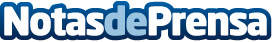 ¿Cómo puede China beneficiarse del proteccionismo de Trump?Acabar con el Tratado Comercial del Pacífico ha sido una de las primeras mediad que ha firmado el nuevo presidente de los Estados Unidos. ¿Aprovechará China para liderar el comercio mundial?Datos de contacto:Nota de prensa publicada en: https://www.notasdeprensa.es/como-puede-china-beneficiarse-del Categorias: Internacional Finanzas Recursos humanos Consumo http://www.notasdeprensa.es